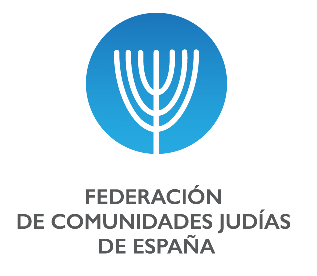 El Senado de España acogido el Acto de Estado en Memoria de las Víctimas del HolocaustoPedro Rollán, Presidente del Senado: “hay que denunciar cualquier atisbo de antisemitismo”Madrid, 26 enero 2024Por décimo segundo año consecutivo, el Senado de España ha acogido el acto solemne de Estado en Recuerdo a las víctimas del Holocausto en el Día Oficial de la Memoria del Holoecausto y Prevención de los Crímenes contra la Humanidad, institucionalizado en 2005 por la Asamblea General de la ONU y el Parlamento Europeo.El acto ha comenzado con las palabras de bienvenida del presidente del Senado, Pedro Rollán.El Presidente de la Federación de Comunidades Judías de España (FCJE), Isaac Benzaquén, ha sido el primero en tomar la palabra con un discurso de recuerdo a la memoria y dignificación de las víctimas judías y otros colectivos durante el nazismo.El Presidente de la FCJE también ha recordado la masacre del 7 de octubre en la que más de 1.200 personas fueron asesinadas por terroristas de la organización Hamás en el sur de Israel. El episodio más brutal que ha sufrido el pueblo judío desde el Holocausto. También ha insistido en la necesidad de combatir el antisemitismo que ha resurgido con fuerza en España y el mundo.En nombre de la comunidad gitana, Diego Ferndández, Director del Instituto de Cultura Gitana, ha repasado los asesinatos, persecuciones y sufrimiento del pueblo gitano durante el régimen nazi en Alemania. También ha reivindicado que los gitanos son algo más que pobreza y que aún no han sido reconocidos en España y ha mencionado una discriminación institucional contra los gitanos.Por parte del colectivo republicano español, Concepción Díaz Berzosa, vicepresidenta de Amical Mauthausen y otros campos, ha recordado a los cientos de miles de opositores políticos al régimen nazi perseguidos y asesinados. Un régimen que supuso la maldad extrema del ser humano. “Auschwitz es el acto deshumanizador por excelencia” y ha mencionado el auge del antisemitismo que amenaza los derechos humanos de las personas y la libertad de los estados.El superviviente del Holocausto, Pedro René Perez, hijo de padre judío y madre católica, austriaco de nacimiento, ha ofrecido su estremecedor testimonio sobre la persecución que sufrió en su infancia.  Mención importante ha tenido la relación que tuvo en el campo de concentración con varios gitanos que cantaban y así se comunicaban entre ellos estando separados. Se ha mostrado muy contento por volver a España, el último sefardí de la comunidad de Viena, según ha proclamado.A continuación, se procedió al encendido de seis velas en memoria de las víctimas.Una novedad este año ha sido el encendido conjunto de la vela por la convivencia fraternal, la tolerancia, el respeto y el derecho a la diferencia que han encendido Rafael Vázquez, director de la Subcomisión para Relaciones Interconfesionales de la Conferencia Episcopal Española,  Yusuf Cadelo, representante de la Junta Islámica de España, Sara Lobato Ruiz, Pastora de la Federación de Entidades Evangélicas de España, y el Rabino Moisés Bendahan, Presidente del Consejo Rabínico de España.Plegaria por las víctimas a cargo del Presidente del Consejo Rabínico de España, rabino Moisés Bendahan.El Ministro de Política Territorial y Memoria Democrática, Ángel Víctor Torres, ha destacado que Europa tiene el deber moral de recordar a todas las personas que fueron asesinadas por el régimen nazi. “La Memoria es el dique de contención para que se repita una barbarie de tal magnitud”. El ministro ha recordado especialmente a los más de cinco mil republicanos españoles asesinados en los campos nazis y ha insistido en la importancia de la Educación para fomentar los valores cívicos y construir pensamiento crítico.El acto lo ha clausurado el Presidente del Senado Pedro Rollán, aludiendo a las palabras de Isaac Benzaquén que recordaba la masacre de la organización terrorista Hamás en Israel y se ha dirigido a los jóvenes para que se comprometan a recordar para evitar otra barbarie. Rollán ha animado a denunciar cualquier atisbo de antisemitismo que ha resurgido en los últimos tiempos.El Director General del Centro Sefarad-Israel, Jaime Moreno Bau, ha actuado como maestro de ceremonias.